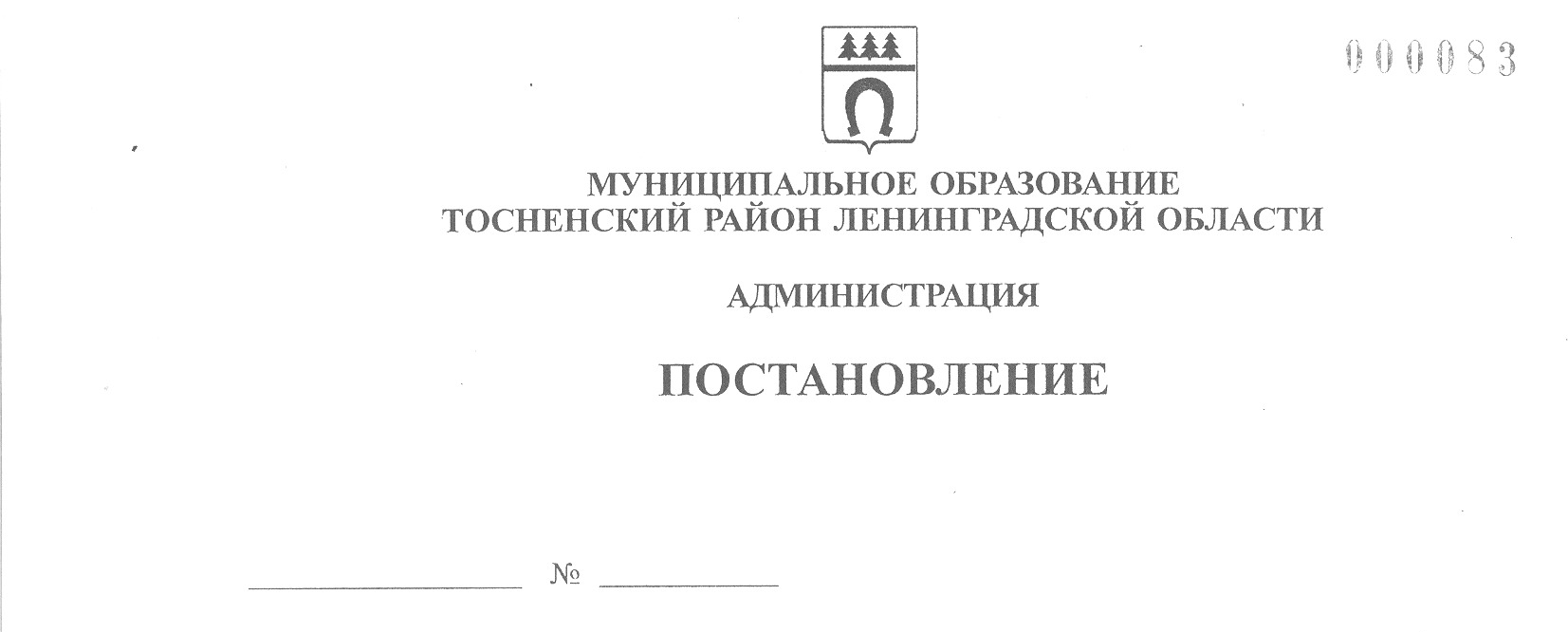 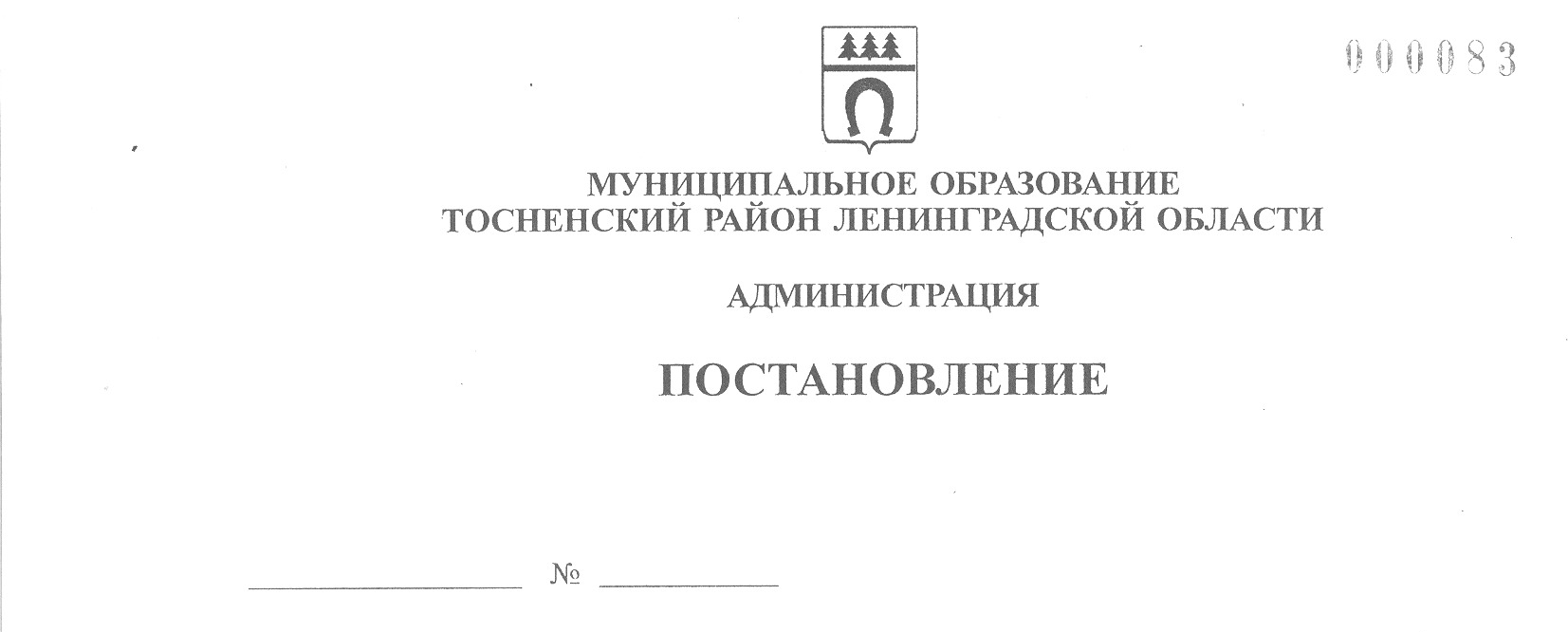 06.12.2022                               4514-паО внесении изменений в муниципальную программу муниципального образования Тосненский район Ленинградской области «Развитие молодежной политики в муниципальном образовании Тосненский район Ленинградской области»В соответствии со статьей 179 Бюджетного кодекса Российской Федерации, Положением о бюджетном процессе в муниципальном образовании Тосненский район Ленинградской области, утвержденным решением совета депутатов муниципального образования Тосненский район Ленинградской области от 23.06.2020 № 62, руководствуясь Порядком разработки, утверждения, изменения, реализации и оценки эффективности муниципальных программ муниципального образования Тосненский район Ленинградской области и Тосненского городского поселения Тосненского муниципального района Ленинградской области, утвержденным постановлением администрации муниципального образования Тосненский район Ленинградской области от 07.12.2021 № 2850-па (с учетом изменений, внесенных постановлением администрации муниципального образования Тосненский район Ленинградской области от 13.01.2022 № 46-па), и постановлением администрации муниципального образования Тосненский район Ленинградской области от 08.04.2019 № 541-па «Об утверждении Перечня муниципальных программ муниципального образования Тосненский район Ленинградской области» (с учетом изменений, внесенных постановлениями администрации муниципального образования Тосненский район Ленинградской области от 31.07.2019 № 1265-па, от 28.01.2020 № 141-па, от 28.10.2021 № 2558-па, от 20.12.2021 № 3010-па и от 26.09.2022 № 3347-па), администрация муниципального образования Тосненский район Ленинградской областиПОСТАНОВЛЯЕТ:Внести в муниципальную программу «Развитие молодежной политики в муниципальном образовании Тосненский район Ленинградской области», утвержденную постановлением администрации муниципального образования Тосненский район Ленинградской области от 30.12.2021 № 3195-па (с учетом изменений, внесенных постановлениями администрации муниципального образования Тосненский район Ленинградской области от 21.03.2022 № 966-па, от 20.10.2022 № 3745-па), следующие изменения: 1.1. Паспорт муниципальной программы изложить в новой редакции: «ПАСПОРТмуниципальной программы муниципального образования
Тосненский район Ленинградской области«Развитие молодежной политики в муниципальном образовании Тосненский район Ленинградской области»(далее – муниципальная программа)1.2. Раздел 2. Изложить в новой редакции:«Раздел 2. Приоритеты, цели и задачи муниципальной программыЦелью реализации муниципальной программы является создание условий для успешного развития потенциала молодежи и ее эффективной самореализации, развитие системы гражданско-патриотического воспитания молодежи в интересах социально-экономического, общественно-политического и культурного развития, а также содействие успешной интеграции молодежи в общество и повышению ее роли в жизни страны.На достижение цели направлены решения следующих задач:- формирование системы ценностей с учетом многонациональной основы нашего государства, предусматривающей создание условий для воспитания и развития молодежи, знающей и ответственно реализующей свои конституционные права и обязанности, обладающей гуманистическим мировоззрением, устойчивой системой нравственных и гражданских ценностей, проявляющей знание своего культурного, исторического, национального наследия и уважение к его многообразию, а также развитие в молодежной среде культуры созидательных межэтнических отношений;- создание условий для самореализации молодёжи;- формирование ценностей здорового образа жизни, создание условий для физического развития молодежи, формирование экологической культуры, а также повышение уровня культуры безопасности жизнедеятельности молодежи;- формирование ценностей семейной культуры и образа успешной молодой семьи;- гражданское патриотическое и военно-патриотическое воспитание;- профилактика девиантного и делинквентного поведения в молодежной среде;- вовлечение в волонтерскую деятельность;- развитие молодежного самоуправления.Для решения задач предусмотрены мероприятия, входящие в комплекс процессных мероприятий «Мероприятия в сфере молодежной политики». В рамках данного комплекса процессных мероприятий осуществляются: -	проведение мероприятий по гражданскому, военно-патриотическому и военно-спортивному воспитанию молодёжи;-	проведение мероприятий по историко-краеведческому воспитанию молодёжи и мероприятий, посвящённых памятным датам в истории России, Ленинградской области, Тосненского района;-	стимулирование общественно-политической активности молодёжи;-	развитие добровольчества (волонтёрства);-	профилактика экстремизма и терроризма в молодёжной среде;-	информирование молодёжи о возможностях саморазвития;-	взаимодействие с работающей молодёжью;-	взаимодействие с молодёжными сообществами и НКО;-	мероприятия по реализации проекта «Губернаторский молодежный трудовой отряд» в части обеспечения занятости молодежи в возрасте от 14 до 18 лет за счет средств, предоставляемых в виде субсидии из областного бюджета Ленинградской области в соответствии с Порядком предоставления и распределения субсидии из областного бюджета Ленинградской области бюджетам муниципальных образований Ленинградской области на поддержку содействия трудовой адаптации и занятости молодежи;-	поддержка существующих и развитие новых молодёжных (уличных) видов творчества;-	стимулирование участия и обеспечение участия молодёжи муниципального образования Тосненский район Ленинградской области в районных, региональных и федеральных проектах и мероприятиях, в том числе в слетах, форумах, конференциях, лекциях, семинарах;-	организация волонтерской деятельности, привлечение молодежи к сопровождению мероприятий, проводимых на территории Тосненского района Ленинградской области;-	поддержка местных молодёжных инициатив;-	стимулирование интереса и мотивации молодежи к предпринимательской деятельности, содействие в вопросах профориентации молодёжи;-	участие молодёжи в мероприятиях районного, областного, федерального и международного уровней в сфере молодёжной политики;-	организация и проведение мероприятий, направленных на профилактику асоциального поведения молодёжи, пропаганду здорового образа жизни;-	поддержка молодёжных инициатив в области пропаганды здорового образа жизни;-	поддержка развития новых для территории муниципального образования Тосненский район Ленинградской области мероприятий, направленных на профилактику асоциального поведения молодёжи;-	проведение мероприятий и реализация проектов, направленных на профилактику употребления психоактивных веществ;-	профилактика «онлайновой» зависимости молодёжи;-	повышение культуры безопасности;-	создание клубов молодых семей на территории муниципального образования Тосненский район Ленинградской области;-	информирование молодых семей о мерах поддержки и способах её получения;-	мероприятия, направленные на укрепление авторитета и поддержку института семьи, пропаганду базовых семейных ценностей;- мероприятия по поддержке Российскому движению детей и молодежи (далее – Движение), местных отделений Движения,  в том числе в их взаимодействии с муниципальными учреждениями».1.3. Приложение 1 к муниципальной программе «План реализации муниципальной программы» изложить в новой редакции (приложение).Отделу молодежной политики, физической культуры и спорта администрации муниципального образования Тосненский район Ленинградской области направить в пресс-службу комитета по организационной работе, местному самоуправлению, межнациональным и межконфессиональным отношениям администрации муниципального образования Тосненский район Ленинградской области настоящее постановление для опубликования и обнародования в порядке, установленном Уставом муниципального образования Тосненский муниципальный район Ленинградской области.Пресс-службе комитета по организационной работе, местному самоуправлению, межнациональным и межконфессиональным отношениям администрации муниципального образования Тосненский район Ленинградской области опубликовать и обнародовать  настоящее постановление в порядке, установленном Уставом муниципального образования Тосненский муниципальный район Ленинградской области.Контроль за исполнением постановления возложить на заместителя главы администрации муниципального образования Тосненский район Ленинградской области Романцова А.А.Глава администрации                                                                              А.Г. КлементьевВасильева Юлия Романовна, 8 (81361) 2213011 гаПриложениек постановлению администрации муниципального образования Тосненский район Ленинградской области       06.12.2022                4514-паот ____________ № _____Приложение 1к муниципальной программеПлан реализации муниципальной программы муниципального образования Тосненский район Ленинградской области
«Развитие молодежной политики в муниципальном образовании Тосненский район Ленинградской области»Сроки реализации муниципальной программы 2022-2026 годыОтветственный исполнитель муниципальной программы Отдел молодежной политики, физической культуры и спорта  администрации муниципального образования Тосненский район Ленинградской областиСоисполнители муниципальной программы ОтсутствуютУчастники муниципальной программы Комитет образования администрации муниципального образования Тосненский район Ленинградской области.Отдел по обеспечению деятельности комиссии по делам несовершеннолетних и защите их прав администрации муниципального образования Тосненский район Ленинградской области.Комитет по культуре и туризму администрации муниципального образования Тосненский район Ленинградской области.Муниципальное казенное учреждение «Социально-культурный комплекс «Космонавт».Муниципальное автономное учреждение «Тосненский районный культурно-спортивный центр».Муниципальное бюджетное учреждение «Спортивный центр Тосненского района».Администрации городских и сельских поселений Тосненского района Ленинградской области.Муниципальные учреждения в сфере культуры, физической культуры, спорта и молодежной политикиЦели муниципальной программы Создание условий для успешного развития потенциала молодежи и ее эффективной самореализации, развитие системы гражданско-патриотического воспитания молодежи в интересах социально-экономического, общественно-политического и культурного развития, а также содействие успешной интеграции молодежи в общество и повышению ее роли в жизни страныЗадачи муниципальной программы Формирование системы ценностей с учетом многонациональной основы нашего государства, предусматривающей создание условий для воспитания и развития молодежи, знающей и ответственно реализующей свои конституционные права и обязанности, обладающей гуманистическим мировоззрением, устойчивой системой нравственных и гражданских ценностей, проявляющей знание своего культурного, исторического, национального наследия и уважение к его многообразию, а также развитие в молодежной среде культуры созидательных межэтнических отношений.Создание условий для самореализации молодёжи.Формирование ценностей здорового образа жизни, создание условий для физического развития молодежи, формирование экологической культуры, а также повышение уровня культуры безопасности жизнедеятельности молодежи.Формирование ценностей семейной культуры и образа успешной молодой семьи.Гражданское патриотическое и военно-патриотическое воспитание.Профилактика девиантного и делинквентного поведения в молодежной среде.Вовлечение в волонтерскую деятельность.Развитие молодежного самоуправленияОжидаемые (конечные) результаты реализации муниципальной программы Увеличение численности молодежи, вовлеченной в различные формы организованного досуга, в 2026 году до 5392 человек;Увеличение количества районных молодежных мероприятий, в 2026 году до 38 единиц.Увеличение доли граждан, вовлеченных в добровольческую (волонтерскую) деятельность, в 2026 году до 20%Подпрограммы муниципальной программыОтсутствуютПроекты, реализуемые в рамках муниципальной программыОтсутствуютФинансовое обеспечение муниципальной программы – всего, в том числе по годам Объемы бюджетных ассигнований реализации муниципальной программы составляют 12132,33 тыс. руб., 95155,30 тыс. руб., в том числе:11378,29 тыс. руб. – местный бюджет;754,04 тыс. руб. – областной бюджет.По годам:2022 г. – 1834,43 тыс. руб., в том числе 1645,92 тыс. руб. – местный бюджет, 188,51 тыс. руб. – областной бюджет;2023 г. – 3399,43 тыс. руб., в том числе 3210,93 тыс. руб. – местный бюджет, 188,51 тыс. руб. – областной бюджет;2024 г. – 2394,44 тыс. руб., в том числе 2205,93 тыс. руб. – местный бюджет, 188,51 тыс. руб. – областной бюджет;2025 г. – 2459,56 тыс. руб., в том числе 2271,05 тыс. руб. – местный бюджет, 188,51 тыс. руб. – областной бюджет;2026 г. – 2044,47 тыс. руб., в том числе 2044,47 тыс. руб. – местный бюджет№ п/п Наименование муниципальной программы, подпрограммы, основного мероприятия, мероприятияОтветственный исполнитель (структурное подразделение, организация)Срок начала реализацииСрок окончания реализацииПериод финансирования мероприятия (по годам)Объем ресурсного обеспечения, тыс. руб.Объем ресурсного обеспечения, тыс. руб.Объем ресурсного обеспечения, тыс. руб.Объем ресурсного обеспечения, тыс. руб.Объем ресурсного обеспечения, тыс. руб.№ п/п Наименование муниципальной программы, подпрограммы, основного мероприятия, мероприятияОтветственный исполнитель (структурное подразделение, организация)Срок начала реализацииСрок окончания реализацииПериод финансирования мероприятия (по годам)ВсегоВ том числе В том числе В том числе В том числе № п/п Наименование муниципальной программы, подпрограммы, основного мероприятия, мероприятияОтветственный исполнитель (структурное подразделение, организация)Срок начала реализацииСрок окончания реализацииПериод финансирования мероприятия (по годам)ВсегоМБОБФБПрочие источники12345678910111.МП «Развитие молодежной политики в муниципальном образовании Тосненский район Ленинградской области» Отдел молодежной политики, физической культуры и спорта администрации муниципального образования Тосненский район Ленинградской области (далее – отдел МП,ФКиС)2022 г.2026 г.2022 г.1834,431645,92188,511.МП «Развитие молодежной политики в муниципальном образовании Тосненский район Ленинградской области» Отдел молодежной политики, физической культуры и спорта администрации муниципального образования Тосненский район Ленинградской области (далее – отдел МП,ФКиС)2022 г.2026 г.2023 г.3399,433210,93188,511.МП «Развитие молодежной политики в муниципальном образовании Тосненский район Ленинградской области» Отдел молодежной политики, физической культуры и спорта администрации муниципального образования Тосненский район Ленинградской области (далее – отдел МП,ФКиС)2022 г.2026 г.2024 г.2394,442205,93188,511.МП «Развитие молодежной политики в муниципальном образовании Тосненский район Ленинградской области» Отдел молодежной политики, физической культуры и спорта администрации муниципального образования Тосненский район Ленинградской области (далее – отдел МП,ФКиС)2022 г.2026 г.2025 г.2459,562271,05188,511.МП «Развитие молодежной политики в муниципальном образовании Тосненский район Ленинградской области» Отдел молодежной политики, физической культуры и спорта администрации муниципального образования Тосненский район Ленинградской области (далее – отдел МП,ФКиС)2022 г.2026 г.2026 г.2044,472044,470,00Итого Итого Итого Итого Итого 12132,3311378,29754,04ПРОЦЕССНАЯ ЧАСТЬПРОЦЕССНАЯ ЧАСТЬПРОЦЕССНАЯ ЧАСТЬПРОЦЕССНАЯ ЧАСТЬПРОЦЕССНАЯ ЧАСТЬПРОЦЕССНАЯ ЧАСТЬПРОЦЕССНАЯ ЧАСТЬПРОЦЕССНАЯ ЧАСТЬПРОЦЕССНАЯ ЧАСТЬПРОЦЕССНАЯ ЧАСТЬПРОЦЕССНАЯ ЧАСТЬ2.Комплекс процессных мероприятий «Мероприятия в сфере молодежной политики»Отдел МП, ФКиС2022 г.2026 г.2022 г.1834,431645,92188,512.Комплекс процессных мероприятий «Мероприятия в сфере молодежной политики»Отдел МП, ФКиС2022 г.2026 г.2023 г.3399,433210,93188,512.Комплекс процессных мероприятий «Мероприятия в сфере молодежной политики»Отдел МП, ФКиС2022 г.2026 г.2024 г.2394,442205,93188,512.Комплекс процессных мероприятий «Мероприятия в сфере молодежной политики»Отдел МП, ФКиС2022 г.2026 г.2025 г.2459,562271,05188,512.Комплекс процессных мероприятий «Мероприятия в сфере молодежной политики»Отдел МП, ФКиС2022 г.2026 г.2026 г.2044,472044,472.1.Мероприятия в сфере молодежной политики, направленные на профилактику асоциального поведения, пропаганду семейных ценностей, гражданско-патриотическое и военно-патриотическое воспитание, поддержку деятельности молодежных общественных организаций, объединений, инициатив и развитие добровольнического (волонтерского) движенияОтдел МП, ФКиС, МБУ «Спортивный центр Тосненского района»,МАУ «ТРКСЦ»2022 г.2026 г.2022 г.1624,981624,982.1.Мероприятия в сфере молодежной политики, направленные на профилактику асоциального поведения, пропаганду семейных ценностей, гражданско-патриотическое и военно-патриотическое воспитание, поддержку деятельности молодежных общественных организаций, объединений, инициатив и развитие добровольнического (волонтерского) движенияОтдел МП, ФКиС, МБУ «Спортивный центр Тосненского района»,МАУ «ТРКСЦ»2022 г.2026 г.2023 г.2874,482874,482.1.Мероприятия в сфере молодежной политики, направленные на профилактику асоциального поведения, пропаганду семейных ценностей, гражданско-патриотическое и военно-патриотическое воспитание, поддержку деятельности молодежных общественных организаций, объединений, инициатив и развитие добровольнического (волонтерского) движенияОтдел МП, ФКиС, МБУ «Спортивный центр Тосненского района»,МАУ «ТРКСЦ»2022 г.2026 г.2024 г.1867,131867,132.1.Мероприятия в сфере молодежной политики, направленные на профилактику асоциального поведения, пропаганду семейных ценностей, гражданско-патриотическое и военно-патриотическое воспитание, поддержку деятельности молодежных общественных организаций, объединений, инициатив и развитие добровольнического (волонтерского) движенияОтдел МП, ФКиС, МБУ «Спортивный центр Тосненского района»,МАУ «ТРКСЦ»2022 г.2026 г.2025 г.1932,251932,252.1.Мероприятия в сфере молодежной политики, направленные на профилактику асоциального поведения, пропаганду семейных ценностей, гражданско-патриотическое и военно-патриотическое воспитание, поддержку деятельности молодежных общественных организаций, объединений, инициатив и развитие добровольнического (волонтерского) движенияОтдел МП, ФКиС, МБУ «Спортивный центр Тосненского района»,МАУ «ТРКСЦ»2022 г.2026 г.2026 г.2044,472044,472.2.Поддержка деятельности молодежных общественных организаций, объединений, инициатив и развитие добровольческого (волонтерского) движения, содействие трудовой адаптации и занятости молодежиОтдел МП, ФКиС, комитет образования администрации муниципального образования Тосненский район Ленинградской области2022 г.2026 г.2022 г.209,4520,95188,512.2.Поддержка деятельности молодежных общественных организаций, объединений, инициатив и развитие добровольческого (волонтерского) движения, содействие трудовой адаптации и занятости молодежиОтдел МП, ФКиС, комитет образования администрации муниципального образования Тосненский район Ленинградской области2022 г.2026 г.2023 г.209,4520,95188,512.2.Поддержка деятельности молодежных общественных организаций, объединений, инициатив и развитие добровольческого (волонтерского) движения, содействие трудовой адаптации и занятости молодежиОтдел МП, ФКиС, комитет образования администрации муниципального образования Тосненский район Ленинградской области2022 г.2026 г.2024 г.211,8123,30188,512.2.Поддержка деятельности молодежных общественных организаций, объединений, инициатив и развитие добровольческого (волонтерского) движения, содействие трудовой адаптации и занятости молодежиОтдел МП, ФКиС, комитет образования администрации муниципального образования Тосненский район Ленинградской области2022 г.2026 г.2025 г.211,8123,30188,512.2.Поддержка деятельности молодежных общественных организаций, объединений, инициатив и развитие добровольческого (волонтерского) движения, содействие трудовой адаптации и занятости молодежиОтдел МП, ФКиС, комитет образования администрации муниципального образования Тосненский район Ленинградской области2022 г.2026 г.2026 г.2.3.Реализация мероприятий по содействию трудовой адаптации и занятости молодежиОтдел МП, ФКиС, комитет образования администрации муниципального образования Тосненский район Ленинградской области2022 г.2026 г.2022 г.2.3.Реализация мероприятий по содействию трудовой адаптации и занятости молодежиОтдел МП, ФКиС, комитет образования администрации муниципального образования Тосненский район Ленинградской области2022 г.2026 г.2023 г.315,50315,502.3.Реализация мероприятий по содействию трудовой адаптации и занятости молодежиОтдел МП, ФКиС, комитет образования администрации муниципального образования Тосненский район Ленинградской области2022 г.2026 г.2024 г.315,50315,502.3.Реализация мероприятий по содействию трудовой адаптации и занятости молодежиОтдел МП, ФКиС, комитет образования администрации муниципального образования Тосненский район Ленинградской области2022 г.2026 г.2025 г.315,50315,502.3.Реализация мероприятий по содействию трудовой адаптации и занятости молодежиОтдел МП, ФКиС, комитет образования администрации муниципального образования Тосненский район Ленинградской области2022 г.2026 г.2026 г.Итого Итого Итого Итого Итого 2022 г.1834,431645,92188,51Итого Итого Итого Итого Итого 2023 г.3399,433210,93188,51Итого Итого Итого Итого Итого 2024 г.2394,442205,93188,51Итого Итого Итого Итого Итого 2025 г.1932,251932,25Итого Итого Итого Итого Итого 2026 г.2044,472044,47